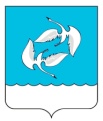 АДМИНИСТРАЦИЯ МУНИЦИПАЛЬНОГО ОБРАЗОВАНИЯ «ЗЮКАЙСКОЕ СЕЛЬСКОЕ ПОСЕЛЕНИЕ» ВЕРЕЩАГИНСКОГО МУНИЦИПАЛЬНОГО РАЙОНА ПЕРМСКОГО КРАЯПОСТАНОВЛЕНИЕ02.06.2017                                                                                             	     №88Об отмене постановления     Руководствуясь Федеральным законом РФ от 06 октября 2003 года №131-ФЗ «Об общих принципах организации местного самоуправления в Российской Федерации» Уставом МО « Зюкайское сельское поселение»ПОСТАНОВЛЯЮ:     1.Отменить постановление главы администрации МО «Зюкайское сельское поселение» Верещагинского муниципального района Пермского края  «О комиссии по землепользованию и застройке МО «Зюкайское сельское поселение»  от 27.12.2010г. № 196.2. Настоящее постановление обнародовать на официальном сайте МО «Зюкайское сельское поселение» в сети Интернет www.veradm.ru и в печатном средстве массовой информации «Официальный бюллетень органов местного самоуправления Зюкайского сельского поселения».       3. Настоящее постановление вступает в силу с момента официального опубликования.       4. Контроль за исполнением настоящего постановления возложить на советника главы МО «Зюкайское сельское поселение» по вопросам инфраструктуры, ЖКХ и земельным отношений Швареву Н.П.Глава сельского поселения-глава администрации МО «Зюкайское сельское поселение»                                     В. В. Селиванов